Alphabetical listsforWord Work,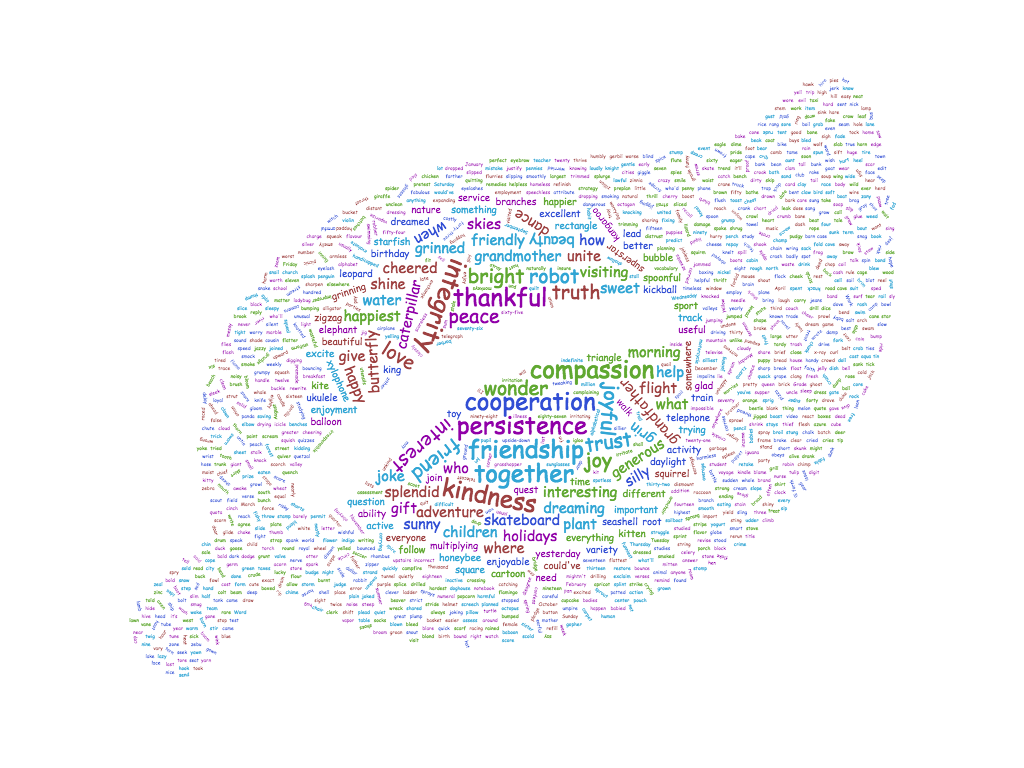 Expanding Vocabulary andWritingGrade 3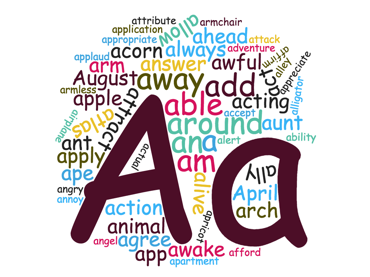 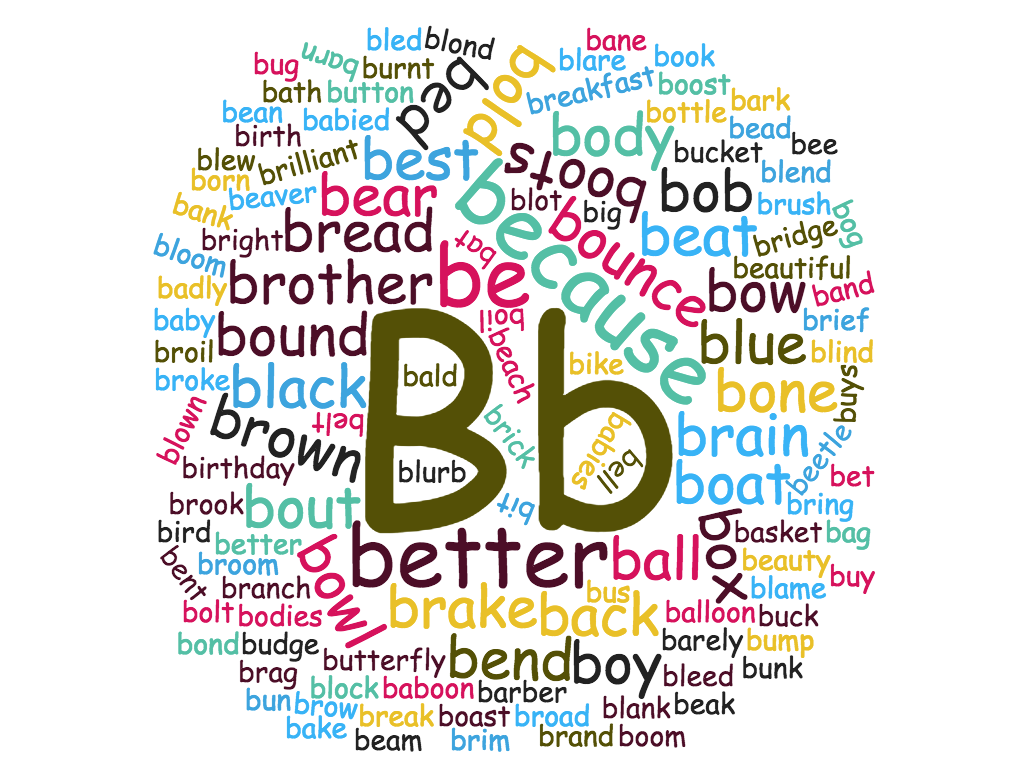 Aa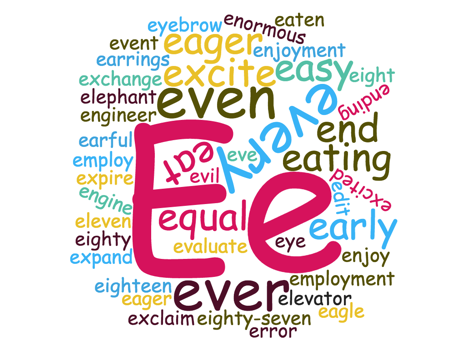  twoVowelsA E I O U and sometimes YSome Patterns we often see: (Not all words fit neatly into patterns but these are some ideas you can try)Long Vowel sounds:“two vowels together, the first one says its name” (usually with A or E as in pail, sail, dear, deed, wait, raina vowel-consonant-e combination usually says the name of the first vowel as in bone, bite, cane, care, kite, like, rake, lakeay usually says A as in day, way, say, today, sway, jay, may, yesterday, dismayigh usually says I as in light, might, fright, sight, high, sigh, Alternate vowel sounds: oo can sound like hood, book, look, foot, goodORboo, booth, root, toothou and ow often say ow like in sound, found, town, frown, brow gown, bow, now, cowow can also say O as in row, bow, sow, tow, yellow, followthe A says ah in walk, talk, chalkConsanants that effect vowel sounds: the “ul” sound at the end of a word is usually spelled “-le” as  in little, middle, title, settleR such as in star, better, bird, burnw such as in stew, plow-ng as in sing, sting, bringingprefixes:un – (not) as inunhappy, unlucky, unplug, undouni – (one) as inunicycle, unicorn, unitypre (before)prepare, previewdi – (at least two) as indialogue, dimensionSuffixes: ed (already done) when –ed is added to the end of the word it may sound like ED, D, or T as in  painted (ED), branded (ED),     rained (D), tripped (T)for words ending in –y, the Y is usually changed to an I before adding – ed as in fried, cried, carried, hurried-ing (happening right now), for words ending in E, often the e is left out when adding –ing as in running, writing, changing, reading, comparing-ly (a state of being) as in happily, sadly, friendly, quietly, completelyConsonantsB C D F G H J K L M N P Q R S T V W X Y Zsingle consonants are usually doubled if the vowel before them are short vowel sounds such asa in applee in bedi in hido un rotu in muttas in: snapped, sipped, batted, batter, cabbage, matter, ladder, snapped, trapped, rattle, saddle, better, setter, kettle, cribbage, , silly, bitter, written, brittle, little, middle, bottle, sobbed,  rotten,  rubbed, buggy silent consonants:with kn and gn, the k and g are silent such as in know, knew, knight, gnaw, gnatwith mb, the b is silent in words like climb, limb, Syllables: as you say a word, clap for each separate part you say. These parts are syllables. Each syllable needs to have a vowel sound. This will help you spell and read longer words.abilityacrossactactiveactivityableaboutacornactiveactivityaddadditionAfricaAfricanafteractionadventureafraidafteragreeaheadairplanealienalivealligatorallowalmostalphabetalwaysanandangryanimalanswerant anxiousanyanyoneanythinganywhereapricotappleAprilaquaarchareareaaren'tarmarmchairarmful armlessassertiveatattributeAugustauntaverageawakeawakenawayazure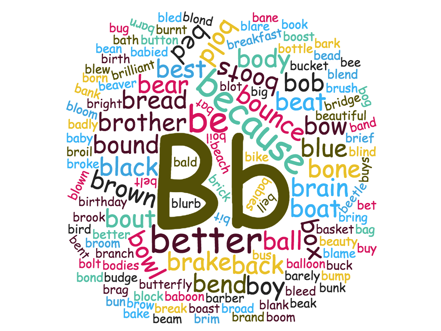 Bbbabiedbabiesbaboonbabybackbadlybagbakebaldballballoonbandbanebankbarberbarnbasketbatbatchbatchesbathbathebebeachbeadbeakbeambeanbearbeatbeautifulbeautybeaverbedbeebeenbeetlebellbelowbeltbenchbenchesbendbentbestbetbetterbigbikebirdbirthbirthdaybitblackblameblankblarebledbleedblendblewblindblockblondbloomblotblownblueblurbboastboatbobbodiesbodybogboilboldboltbondbonebookboomboostbore boredboringbossybootbootsbornbottlebouncebouncedbouncingboundboutbowbowbowlboxboybragbrainbrakebranchbranchesbrand bravebreadbreakbreakfastbrickbriefbrightbrimbringbroadbridgebroilbrokebrookbroombrotherbrowbrownbrushbubblebuckbucklebucketbudgebugbuildbuildingbumpbumpedbumpingbunbunchbunkburntbusbusinessbusybutbutterflybuttonbuybuysby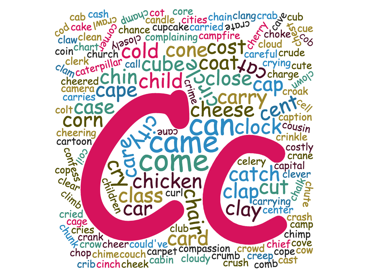 CccabcabinCccabincagecakecalfcallcalmcalvescamecameracampcampfirecancan'tcandlecanecapcapecarcardcarecarefulcaringcarpetcarriedcarriescarrycarryingcartooncasecashcastcatcatchcatchingcaterpillarcavecelerycellcentcenter certaincertainlychainchair chalkchampchancechargecharmcharmingchartcheekcheekycheercheeredcheerfulcheeringcheesecherrychestchickenchiefchildchimechimp chimpanzeechinchokechopchoppingchunkchurchchutecinchcirclecitiescityclamclangclawclaycleanclearclerkcleverclimbclockclosecloselycloudcloudyclownclubcoatcobcodcoilcoincoldcollaboratecolourcolouringcoltcombcombinecomecomfortcommunicatecommunicationcompassioncompassionatecomplainingconcernconcernedconceitedconclusionconcernedconeconfessconsiderconsiderateconstructconstructioncoordinatecoordinationcooperativecooperatecopcopecorecornercostcostlycotcouchcouldcould'vecouldn't couragecourageouscourageouslycourriercousincovecowcrabcrackcrackercranecrankcrankycrashcratecrawlcreepcribcriedcriescrimecrinklecriteriacroakcrowcrowdcrudecrumbcrushcrutchcrutchescrycryingcryingcubcubecuecupcakecurlcutcuttingcute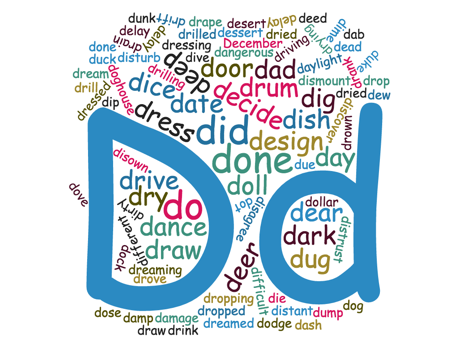 DddabdaddamagedampdancedangerousdarkdashdatedaydaylightdeaddearDecemberdecidedecisiondeeddeepdeerdelaydelegatedelightdelightfuldeliverdemonstratedemonstrationdependdependabledeterminedetermineddewdiagonaldicediddidn'tdiedifferentdifficultdigdiggingdigitdimedipdirtydisabledisagreedisagreeabledishdishonestdisintegratedismountdisowndisrespectfuldistantdistrustdivedockdodgedoesn'tdogdoghousedolldollardon'tdon't walkdonedoordosedotdovedowndraindrankdrawdreamdreameddreamingdressdresseddressingdrieddrilldrilleddrillingdrinkdrivedrivingdrivewaydropdroppeddroppingdrovedrowndrumdrydryingduckduedugdukedulldumpdunkEeeacheagereagleearearfulearlyearlierearringseasiereasyeateatingeatenedgeediteighteighteeneightyeighty-sevenelbowelephantelevenelfelseelsewhereelvesemployemploymentencourageencouragementencouragingenergyenergeticendendingenjoyenjoyableenjoymentequalequallyequatorequipequipmentequippedequivalenterranderrorevaluateeveeveneventevereveryeveryoneeverythingevilexcelexcellentexchange exciteexcitedexclaimexpandexterioreweeyeeyebroweyelasheyelashesFf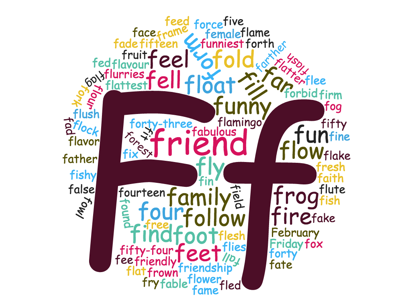 fablefabulousfacefablefabulousfacefablefabulousfacefadfadfadfadefairfadefairfadefairfaithfaithfaithfakefakefakefallfalsefantasticfearfearfulfearlessfallfalsefantasticfearfearfulfearlessfallfalsefantasticfearfearfulfearlessflamingoflamingoflamingofalsefalsefalsefamefamefamefamilyfamilyfamilyfarfarfarfartherfartherfartherfatefatefatefatherfearfearfulfearfullyfatherfearfearfulfearfullyfatherfearfearfulfearfullyFebruaryFebruaryFebruaryfedfedfedfeefeefeefeedfeedfeedfeelfeelfeelfeetfeetfeetfellfellfellfemalefemalefemalefewfewfewfewfewfewfieldfieldfieldfifteenfifteenfifteenfiftyfiftyfiftyfifty-fourfifty-fourfifty-fourfillfillfillfinfinfinfindfindfindfinefinefinefirefirefirefirmfirmfirmfishfishfishfishyfishyfishyfitfitfitfivefivefivefixfixfixflagflagflagflakeflakeflakeflameflameflameflashflashflashflatflatflatflatterflatterflatterflattestflattestflattestflavour, flavorflavour, flavorflavour, flavorfledfledfledfleefleefleefleshflewfleshflewfleshflewfliesflightfliesflightfliesflightfloatfloatfloatflockflockflockflourflourflourflowflowflowflowerflowerflowerflurriesflurriesflurriesflushflushflushfluteflutefluteflyflyingflyflyingflyflyingfogfogfogfoldfoldfoldfollowfollowfollowfootfootfootforforforforbidforbidforbidforceforceforceforestforestforestforkforkforkformformformforthforthforthfortyfortyfortyforty-threeforty-threeforty-threefoundfoundfoundfourfourfourfourteenfourteenfourteenfowlfoxfowlfoxfowlfoxframeframeframefreefreefreefreshfreshfreshFridayfriedfriendFridayfriedfriendFridayfriedfriendfriendlyfriendshipfrightfrightenedfrighteningfriendlyfriendshipfrightfrightenedfrighteningfriendlyfriendshipfrightfrightenedfrighteningfrogfrogfrogfrownfrownfrownfruitfrustratefrustratingfruitfrustratefrustratingfruitfrustratefrustratingfryfryingfryfryingfryfryingfunfunfunfunniestfunniestfunniestfunnyfunnyfunny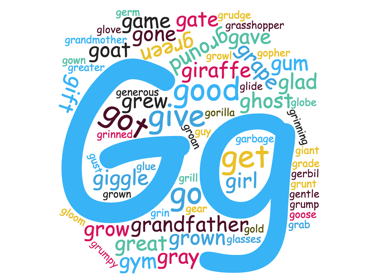 GgGggamegamegarbagegardengarbagegardengategategavegavegeargeneralgenerategenerositygeargeneralgenerategenerositygenerousgenerousgentlegentlegerbilgerbilgermgermgetgetghostghostgiantgiantgiftgiftgigglegigglegiraffegiraffegirlgirlgivegivegladglamorousgladglamorousglassesglassesglideglideglobeglobegloomgloomygloomgloomyglovegloveglueglumgoglueglumgogoatgoatgoldgoldgonegonegoodgoodgoosegoosegophergophergorillagorillagotgovernmentgotgovernmentgowngowngrabgrabgradegraingrandgradegraingrandgrandfathergrandfathergrandmothergrannygrandmothergrannygrapegrassgrassesgrapegrassgrassesgrasshoppergratefulgratitudegravygrasshoppergratefulgratitudegravygraygreatgraygreatgreater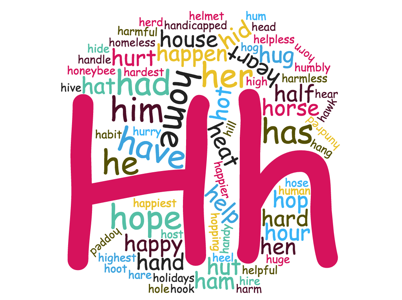 greatergreengreengrewgrewgrillgrillgringringrinnedgrinnedgrinninggrinninggroangroangroundgrowgroundgrowgrowlgrowlgrowngrowthgrowngrowthgrudgegrudgegrumpgrumpgrumpygrumpygruntgruntgumgumgustgustguyguygymgymHhhabithadhadn'thalfhallhallwayhamhammerhand  handicappedhandlehandyhanghangerhappenhappierhappiesthappyharborhardhardesthard-workinghareharmharmfulharmlesshashasn'thathavehaven'thawkhehe'dhe'llheadhearheartheatheelhelmethelphelperhelpfulhelplesshenherherdherehesitanthesitatehidhidehighhighesthillhimhingehirehishivehogholeholidayshomehomelesshoneybeehookhoothophopehopefulhopefullyhoppedhoppinghorizontalhornhorsehosehosthothourhousehowhughugehumhumanhumblyhundredhurryhurthut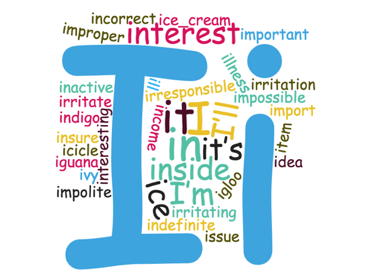 IiII'dI’llI’mI'veiceice creamicicleideaifiguanaiglooillillnessimpoliteimportimportantimpossibleimproperininactiveincomeincorrectindefiniteindigoinninginsideinsureintegrateintegrationinterestinterestinginteriorinvestigateinvestigationirresponsibleirritateirritatingirritationisisn'tissueitit’llit’sitemitsivy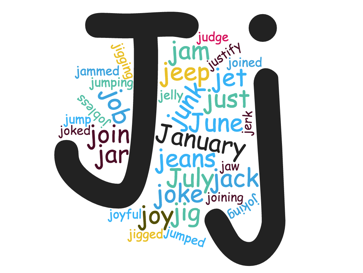 JjjabjabberjackjamjammedJanuaryjarjawjeansjeepjellyjerkjetjeweljewelryjigjiggedjiggingjitteryjobjoblessjoinjoinedjoiningjointjokejokedjokingjoyjoyfuljudgejudgmentJulyjumpjumpedjumperjumpingjumpyJunejunkjustjusticejustify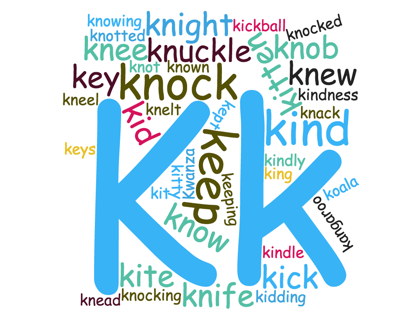 Kkkangarookeykeyskickkickballkidkiddingkindkindnesskindlekindlykingkitkitekittenkittykiwiknackkneadkneekneelkneltknewknifeknightknobknockknockedknockingknotknottedknowknowingknown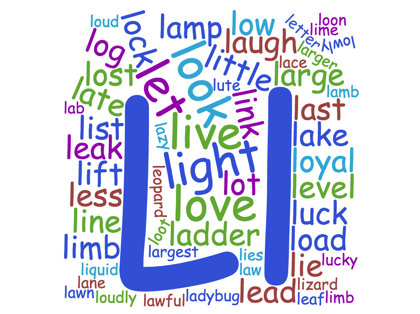 LlLllablablacelaceladderladderladybugladybuglakelakelamblamblamplamplanelanelargelargelargerlatelaterlargerlatelaterlastlastlatelatelaughlaughlawlawlawfullawfullawnlaylawnlaylazylazyleadleadleadleadleafleafleaklearnleaveleftlemonlemonadelendleaklearnleaveleftlemonlemonadelendleopardleopardlessletlessletletterlevellibrarylibrarianletterlevellibrarylibrarianlielieliesliesliftliftlightlikelightlikelimblimblimelimelinelinoleumlionlinelinoleumlionlinklinkliquidliquidlistlistenlistlistenlittlelittlelivelivelizardlizardloadloafloadloaflocklocklogloglook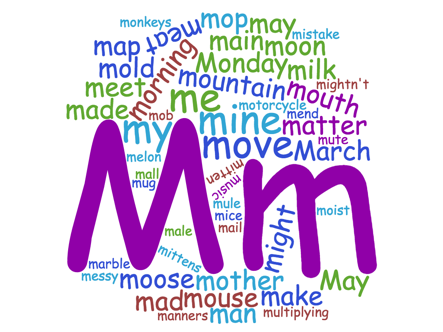 lookloudloudloudlyloudlylovelovelowlowlowlylowlyloyalloyalluckluckluckylumplumpyluckylumplumpylutelynxlutelynxMmMmmadmadmademademailmailmainmainmakemakemalemalemallmallmanmanagemanagermanmanagemanagermapmapmarblemarbleMarchmarkmarkerMarchmarkmarkermattermatterMayMaymaymaymememeatmeatmeetmeetmelonmelonmendmendmessymessymicemicemightmightymightmightymilkmilkmineminemistakemistakenmistakemistakenmittenmittenmittensmittensmobmobmoistmoistmoldmoldMondayMondaymonkeysmonkeysmoonmoonmopmopmoremoremorningmorningmothermothermotorcyclemotorcyclemountainmountainmousemousemouthmouthfulmouthmouthfulmovemovemugmugmulemulemultiplymummymultiplymummymusicmusicmustn'tmustn'tmutemutemymy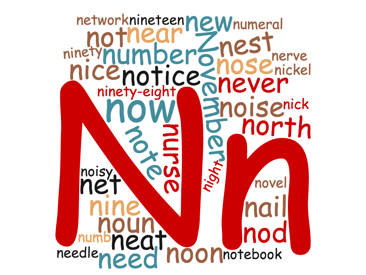 Nnnailnaturalnaturallynaturenearnearlyneatneatlyneedneedneedlenervenervousnetnevernewnicenicknickelnightnightlyninenineteenninetyninety-eightnonodnoisenoisynoonnorthnosenotnotenotebooknounnovelNovembernownumbnumbernumeralnurse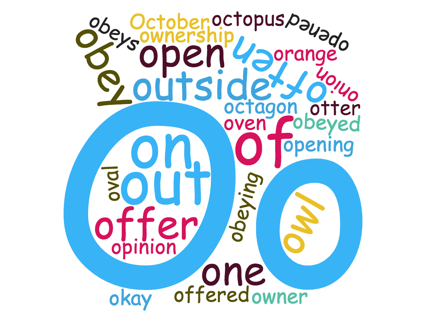 OoobeyobeyedobeyingobeysobservationobserveoctagonOctoberoctopusoddofofferoftenogreokayoliveonionone openoperateoperationopinionorangeotterourovaloverowlownownerownership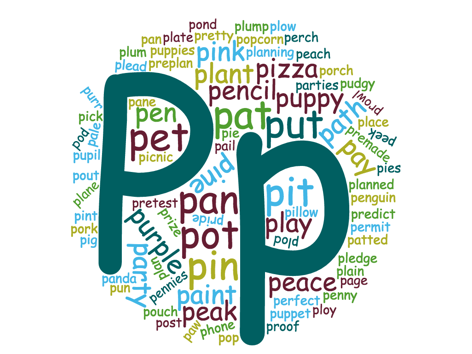 Pppagepailpaintpalepanpancakepandapaneparallelpartiespartypathpattedpawpaypeacepeachpeakpeekpencilpenguinpenniespennyperchperfectpermitphonepickpicnicpiepiespigpiggypigletpillowpinpinepinkpinkishpizzaplaceplainplanplaneplannedplanningplantplantplateplaypleadpledgeplodplowployplumplumppodpondpoppopcornporchporkpostpouchpoutpredictpremadepreplanpretestprettyprideprizeprocessproduceproofprowlpudgypunpunpupilpuppetpuppiespuppypurplepurr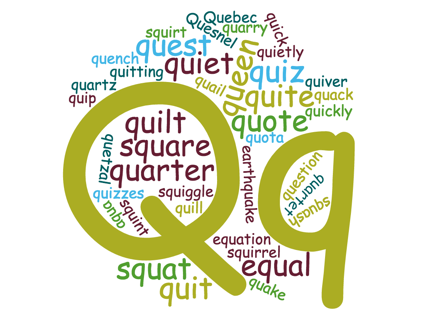 Qqquackquailquarterquartzquenchqueenquestquestionquetzalquickquicklyquietquietlyquipquitquittingquiltquiverquizquizzesquotaquote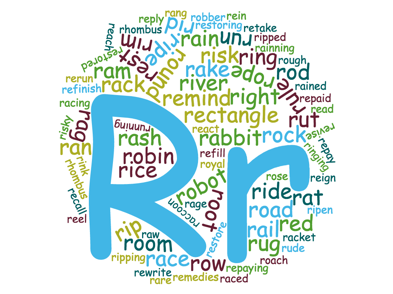 Rrrabbitraccoonraceracedracingragrailrainrainedrakeramramrampranrangrarerashratrawreachreactreactionreadrecallrectangleredreddishreelrefillrefinishremediesremindrepayreplyrerunrestrestorereviserewriterhombusriceridriderightrimringrinkripriskyriverroachroadrobberrobinrobotrockrodroomrootroperoseroughroundrowroyalruderugrulerunrunningrut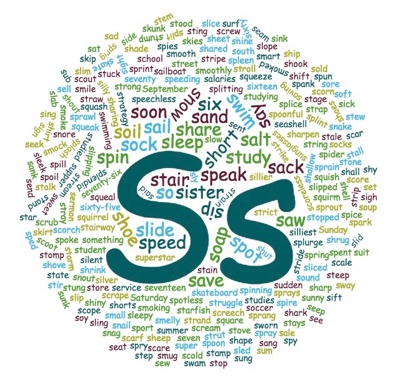 SsSssacksacksacksacksadsadsaidsaidsailsailsailboatsailboatstainstainsalariessalariessalesalesaltsaltsamesamesandsandsangsangsanksanksatsatSaturdaySaturdaysavingsavingsawsawsaysayscalescalescarscarscarescarescarfscarfschoolschoolschool crossingschool crossingscoldscoldscootscootscopescopescorchscorchscorescorescorelessscorelessscornscornscoutscoutscrapescrapescreamscreamscreechscreechscrewscrewscrubscrubseamseamseashellseashellseatseatseeseeseekseekseepseepsellsellsendsendsentsentSeptemberSeptembersermonsermonserviceservicesetsetsevensevenseventeenseventeenseventyseventyseventy-sixseventy-sixsewsewshadeshadeshall shall shallowshallowshapeshapesharesharesharedsharedsharingsharingsharksharksharpsharpsharpensharpenshesheshe'llshe'llshe'sshe'ssheepsheepsheetsheetshellshellshiftshiftshineshineshinyshinyshipshipshirtshirtshoeshoeshoesshoesshookshookshortshortshortsshortsshouldshouldshoutshoutshoveshoveshrinkshrinkshrugshrugshutshutshyshysicksicksidesidesiftsiftsighsighsightsightsignsignsilentsilentsilliersilliersilliestsilliestsillysillysilversilversingsinglesingsinglesinksinksipsipsistersistersixsixsixteensixteensixtysixtysixty-fivesixty-fiveskateskateskateboardskateboardskiesskiesskipskipskipskipskirtskirtskunkskunkslabslabsledsledsleeksleeksleepsleepsleepysleepyslicesliceslicedslicedslidslidslideslideslimslimslingslingslipslipslippedslippersslippedslippersslippingslippingslopeslopeslowslowlyslowslowlyslyslysmallsmallsmartsmartsmellysmellysmilesmilesmocksmocksmokesmokesmoothsmoothsmoothlysmoothlysmugsmugsnagsnagsnailsnailsnakesnakesnoresnoresnoutsnoutsnowsnowsoapsoapsoccersoccersocksocksockssockssoftsoftsoilsoilsoldsoldsolidsolidsomethingsomethingsoonsoonsoresoresoundsoundsoundsoundsoupsoupsouthsouthsoysoyspankspanksparksparkspeakspeakspedspedspeechlessspeechlessspeedspeedspentspentspicespicespiderspiderspiesspiesspillspillspinspinspirespiresplashsplashspleenspleensplendidsplendidsplicesplicesplintsplintsplitsplitsplurgesplurgespoilspoilspokespokespoonspoonspoonfulspoonfulsportsportspotspotspotlessspotlesssprainsprainsprangsprangsprawlsprawlsprayspraysprayssprayssprigsprigspringspringsprintsprintsproutsproutspryspryspunspunspyspysquaresquaresquashsquashsqueaksqueaksquealsquealsqueezesqueezesquirmsquirmsquirrelsquirrelsquishsquishstagestagestainstainstalestalestalkstalkstallstallstampstampstandstandstarstarstarfishstarfishstatestatestaysstayssteepsteepstemstemstepstepstewstewstingstingstirstirstompstompstonestonestoodstoodstopstopstoppedstoppedstorestorestormstormstovestovestrandstrandstrapstrapstrategystrategystrawstrawstraystraystreamstreamstreetstreetstrictstrictstridestridestrikestrikestringstringstripestripestrollstrollstrongstrongstrugglestrugglestrutstrutstuckstuckstuckstuckstudentstudentstudiedstudiedstudiesstudiesstudystudystudyingstudyingstumpstumpstungstungsubsubsuddensuddensuitsuitsumsumsummersummerSundaySundaysungsungsunglassessunglassessunksunksunnysunnysupersupersuperstarsuperstarsuppersuppersurfsurfswamswamswayswaysweetsweetswimswimswimmingsymmetrysymmetricalswimmingsymmetrysymmetrical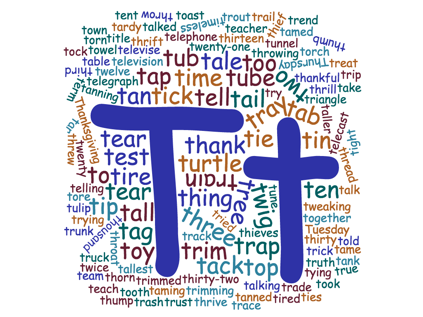 Tttabtabletagtailtaketaletalktalkativetalltametantanktaptartardyteachteacherteamteartelecasttelegraphtelephonetelevisetelevisiontelltententtermtestthankfulthatthetheirthentherethere'sthesethey they'llthey'rethey'vethiefthingthirdthirteenthirtythirty-twothornthousandthreadthreethriftthrillthrivethroatthrowthumbthumpThursdayticktiestighttimetimelesstintiptiretiredtitletotoasttocktogethertoldtootooktoothtoptorchtoretorntoweltowntoytracetracktradetrailtraintransfertransporttransportationtraptrapezoidtrashtraytreattreetrendtriangletricktriedtrimtrimmedtrimmingtriptrouttrucktruetrunktrusttruthtrytryingtryouttubtubeTuesdaytuliptunetunnelturtletweakingtwelvetwentytwenty-onetwicetwigtwintwinkletwinkling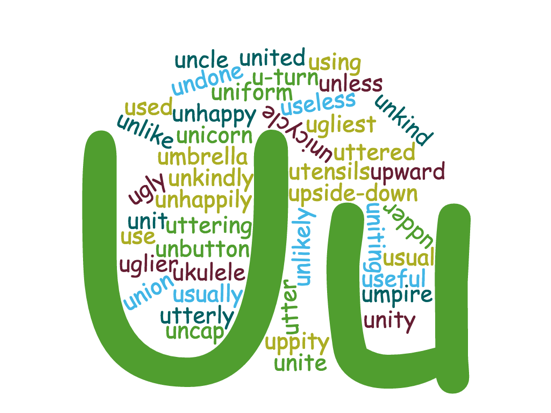 UuudderukuleleumpireUuudderukuleleumpireunbuttonunbuttonuncleuncertainuncleuncertainuncleanuncleanuncookedindependentuncookedindependentundoneuneasyundoneuneasyunhappyuniformunionuniteunitedunhappyuniformunionuniteunitedunkindunkindunlikeunsureunlikeunsureuntieunusualupupside-downupstairsupwarduntieunusualupupside-downupstairsupwardusususeusefulusualusuallyutensilsuseusefulusualusuallyutensilsutterutter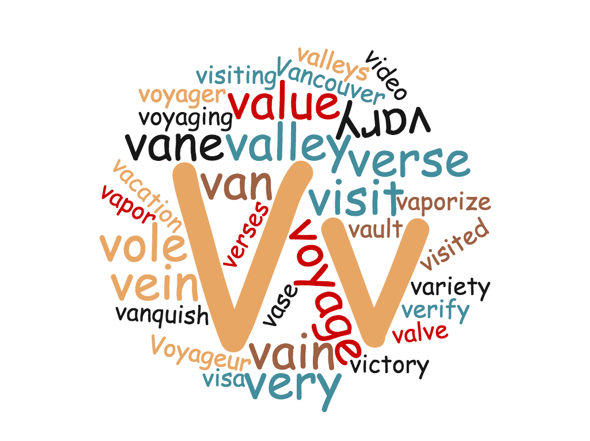 VvVvvainvalleyvainvalleyvalleysvaluevalvevalleysvaluevalvevanvanvanevanquishvaporvaporizevarietyvaryverbalvanevanquishvaporvaporizevarietyvaryverbalverseverseversesversionversesversion very video violin visit visited very video violin visit visited visiting visitor voice vocal vortex visiting visitor voice vocal vortex voyage voyage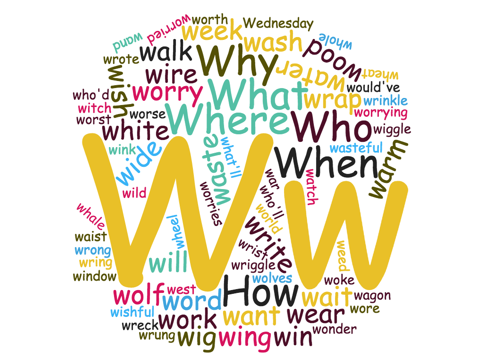 Wwwagonwaistwaitwalkwandwantwarwarmwashwastewastefulwatchwaterwe we'dwe'llwe'rewe'vewearweaveWednesdayweedweekwereweren'twestwhalewhatwhat'llwhat'swheatwheelwhenwherewhichwhilewhitewhowho'dwho'llwholewhywidewigwildwillwinwindowwingwinkwirewishwishfulwitchwokewolfwon'twonderwoodwordworeworkworldworriedworriesworryworryingworseworstworthwouldwould'vewrapwreckwringwristwritewritingwrittenwrongwrote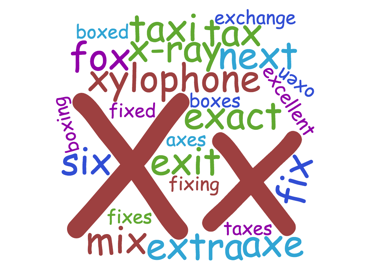 Xxx-rayxylophoneboxexactexcellentexciteexpandfixfoxmixoxoxentaxtaxestaxi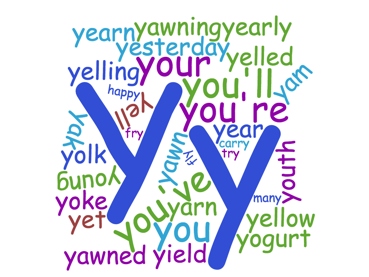 Yyyamyarnyawnyearyellyellowyesterdayyetyieldyogurt youyou’llyou’reyou’veyouryouth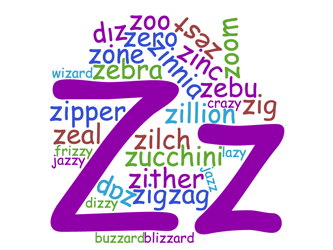 Zzzapzanyzealzealouszebrazebuzigzigzag zillionzinczinniazipzipperzitherzonezoo